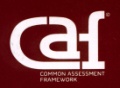 PARTICIPANTESEAA interna e elementos externos da EAA (Elementos do ISCSP)EAA interna e elementos externos da EAA (Elementos do ISCSP)EAA interna e elementos externos da EAA (Elementos do ISCSP)EAA interna e elementos externos da EAA (Elementos do ISCSP)EAA interna e elementos externos da EAA (Elementos do ISCSP)DATA31.01.2011HORA15h30LOCALAgrupamento de Escolas Bissaya BarretoAGENDAAGENDACÓDIGOASSUNTOS A TRATAR001Apresentação do Modelo CAF e fases de implementação no Agrupamento de Escolas Bissaya Barreto. 002Definição de algumas datas importantes para a elaboração do cronograma de implementação da CAF.ACTAACTAACTAASSUNTOS RESOLVIDOSASSUNTOS NÃO RESOLVIDOSOBSERVAÇÕESApresentação do Modelo CAFDefinição de algumas datas importantes para a elaboração do cronogramaPRÓXIMOS PASSOSPRÓXIMOS PASSOSPRÓXIMOS PASSOS1. O ISCSP enviará uma proposta de cronograma para a implementação da CAF até ao dia 3 de Fevereiro, para validação da EAA interna;2. A EAA interna irá reunir para criar os indicadores;3. Os elementos externos da EAA (elementos do ISCS) irão integrar os indicadores, utilizados nos processos de autoavaliação anteriores, nos subcritérios do modelo CAF. Esta informação será enviada até ao dia 10 de Fevereiro.1. O ISCSP enviará uma proposta de cronograma para a implementação da CAF até ao dia 3 de Fevereiro, para validação da EAA interna;2. A EAA interna irá reunir para criar os indicadores;3. Os elementos externos da EAA (elementos do ISCS) irão integrar os indicadores, utilizados nos processos de autoavaliação anteriores, nos subcritérios do modelo CAF. Esta informação será enviada até ao dia 10 de Fevereiro.1. O ISCSP enviará uma proposta de cronograma para a implementação da CAF até ao dia 3 de Fevereiro, para validação da EAA interna;2. A EAA interna irá reunir para criar os indicadores;3. Os elementos externos da EAA (elementos do ISCS) irão integrar os indicadores, utilizados nos processos de autoavaliação anteriores, nos subcritérios do modelo CAF. Esta informação será enviada até ao dia 10 de Fevereiro.